Do your own work.  SHOW your work.  When in doubt about how stupid I am, assume the worst.Solve the following inequalities.  Give the solution in set-builder notation and interval notation.(10 pts)  (10 pts)  (5 pts)  (5 pts)  Solve the following equations, by any method, other than copying a classmate.
(20 pts)  (10 pts)  (10 pts)  (10 pts)  Simplify .  Assume all variables represent nonnegative real numbers.  Your final answer should contain only positive exponents.(20 pts)  Simplify (20 pts)  Answer one of the following.A man bought a book on sale at a 20% discount.  If he paid $37.00 at the register (after the discount!), what was the original price of the book (before the discount!).John can paint a room in 7 hours.  Jane can paint a room in 5 hours.  How long does it take them, working together?(10 pts)  Solve  by completing the square.(10 pts)  Re-write the function  in the form  and sketch the graph.  Your graph should include Vertex, both x-intercepts and the y-intercept.(10 pts)  Use synthetic division to determine  for .  In other words, divide  by , using synthetic division, and interpret! (10 pts)  Use long division to determine the quotient and remainder for .  Write your final answer in the form of (10 pts)  Sketch the graph of the system of inequalities:  .  Clearly label the “Good Stuff!”(20 pts)  Write an equation for the line shown in the picture:  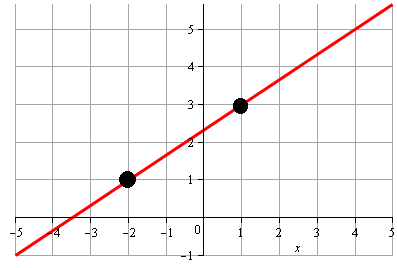 Answer up to 2 bonus questions for up to 20 points.  I will grade the first 3 you do work on, unless you tell me to omit them.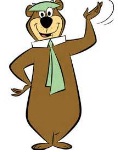 (10 pts)  Consider the equation .  Write the discriminant.(10 pts)  What’s the solution of the equation ?(10 pts)  Solve  by completing the square.(10 pts)  Write  in the standard form .(5 pts)  Use Pascal’s triangle to expand 